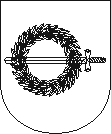 KLAIPĖDOS RAJONO SAVIVALDYBĖS TARYBASPRENDIMASDĖL KLAIPĖDOS RAJONO SAVIVALDYBĖS tarybos 2019 m. gegužės 3 d. sprendimo Nr. T11-103 „DĖL KLAIPĖDOS RAJONO SAVIVALDYBĖS TARYBOS KOMITETŲ SUDARYMO, JŲ NARIŲ SKAIČIAUS IR ĮGALIOJIMŲ NUSTATYMO“ pakeitimo2022 m. liepos 5 d. Nr. T11-241
GargždaiKlaipėdos rajono savivaldybės taryba, vadovaudamasi Lietuvos Respublikos vietos savivaldos įstatymo 18 straipsnio 1 dalimi, n u s p r e n d ž i a:Pakeisti Klaipėdos rajono savivaldybės tarybos 2019 m. gegužės 3 d. sprendimą Nr. T11-103 „Dėl Klaipėdos rajono savivaldybės tarybos komitetų sudarymo, jų narių skaičiaus ir įgaliojimų nustatymo“:1. pakeisti 1.1. punktą ir išdėstyti jį taip:„1.1. Ekonomikos ir biudžeto (narių skaičius 6)Vaclovas DačkauskasRaimundas DaubarisJonas DromantasNerijus GalvanauskasRegina KernagienėAlfredas Šiaulys“2. pakeisti 1.2. punktą ir jį išdėstyti taip:„1.2. Vietos ūkio ir kaimo reikalų (narių skaičius 6) Andrius AdomaitisAudronė BalnionienėJonas DumašiusLoreta Piaulokaitė-MotuzienėVirgilijus SkuodasAndrius Vainius“3. pakeisti 1.3. punktą ir išdėstyti jį taip:„1.3. Sveikatos apsaugos ir socialinės rūpybos (narių skaičius 7)Rima Leonauskienė Rūta CirtautaitėVaclovas MacijauskasVidutis Petras NormantasMartynas PociusJustas RuškysAivaras Vasylius“4. pakeisti 1.4. punktą ir išdėstyti jį taip:„1.4. Švietimo, kultūros ir sporto (narių skaičius 7) Rasa PetrauskienėArvydas KatkusViktoras KuraRasa LinkienėLigita LiutikienėVioleta RiaukienėRaimondas Simonavičius“.Savivaldybės meras	Bronius Markauskas